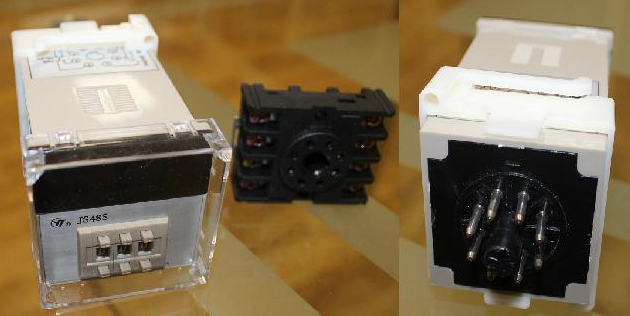 Код из 1САртикулНаименование/ Бренд/ПоставщикТехнические характеристикиГабаритыД*Ш*В,ммМасса,грМатериалМесто установки/НазначениеF0023975Таймер JS48S(N)-8A1F100*45*52Металл, пластмассаКромкооблицовочный станок WT 91 S/ST/SD/STD, Нужен для выставления временного интервала необходимого для отреза кромки определенной длины. При достижении данного периода срабатывает гильотина и обрубает кромку.F0023975100*45*52Металл, пластмассаКромкооблицовочный станок WT 91 S/ST/SD/STD, Нужен для выставления временного интервала необходимого для отреза кромки определенной длины. При достижении данного периода срабатывает гильотина и обрубает кромку.F0023975HED100*45*52Металл, пластмассаКромкооблицовочный станок WT 91 S/ST/SD/STD, Нужен для выставления временного интервала необходимого для отреза кромки определенной длины. При достижении данного периода срабатывает гильотина и обрубает кромку.